建安区企业投资项目承诺制改革实施细则（征求意见稿）为深入贯彻落实国家、省、市“放管服”改革精神，进一步提升企业投资项目审批服务效率，营造更好营商环境，根据《河南省人民政府办公厅关于印发河南省深化企业投资项目承诺制改革实施方案的通知》（豫政办〔2021〕54号）、《许昌市人民政府办公室关于印发许昌市深化企业投资项目承诺制改革实施方案》（许政办〔2022〕19号）和有关法律法规，结合我区实际，制定本细则。第一条  适用范围以开发区为重点，对《政府核准的投资项目目录（河南省）》外实行备案管理的一般性企业投资项目审批管理适用本细则。本细则所称企业投资项目承诺制，是指以供地、开工、竣工投产为时间节点，变先批后建为先建后验，变串联办理为并联办理，变事前审批为事中事后监管服务，统一清单告知、统一流程审批、统一平台办理、统一领办代办、统一收费管理，做到政府靠前服务、政策条件引导、企业信用承诺、中介各履其责、监管约束有效的管理服务模式。第二条  基本原则  按照改革创新和依法行政相结合、事项简化和流程优化相结合、政府服务和有效监管相结合、示范引领和以点带面相结合的原则，积极稳妥地推进《政府核准的投资项目目录（河南省）》外实行备案管理的一般性企业投资项目承诺制改革工作。第三条  工作目标以提高服务效能、压减审批时限为目标，打造“审批少、流程优、效率高、服务好”的投资环境，实现一般性企业投资项目开工前政府审批时间压减至30个工作日以内，开发区内一般性企业投资项目实行“标准地+承诺制”模式，实现“事项全承诺、拿地即开工”。第四条  事项清单按照“能服务的提前办、有承诺的直接批、可简化的不保留”的原则，将备案类企业投资项目审批事项调整为政府统一服务事项、企业信用承诺事项、保留审批事项三类，形成企业投资项目承诺制改革事项清单。　　（一）政府统一服务事项对供地阶段原来由企业办理的13项事项，调整为政府提供统一服务事项，其中，移除类事项4项，区域评估事项9项。1.移除类事项，由政府有关部门提供统一服务，供地后企业不再办理。包括工程建设涉及绿地、树木审批，市政设施建设类审批，因工程建设需要拆除、改动、迁移供水、排水与污水设施审核，农业灌排影响意见书（占用农业灌溉水源灌排工程设施补偿项目审批）4个事项。2.区域评估事项，由政府有关部门提供统一服务。其中，新建、扩建、改建建设工程避免危害气象探测环境初审，建设工程文物保护和考古许可，地质灾害危险性评估，地震安全性评价4个事项，在供地前完成；生产建设项目水土保持方案审批、洪水影响评价审批、取水许可审批、环境影响评价审批、节能审查5个事项，供地后企业按规定办理。（二）企业信用承诺事项企业信用承诺事项共8项，其中，“政府服务承诺+企业信用承诺”（以下简称政府、企业双向承诺）事项5项，企业承诺即审批事项3项。1.政府、企业双向承诺事项，即在完成政府统一服务（区域评估）的基础上，企业作出书面承诺，政府有关部门公示后完成审批的事项。包括生产建设项目水土保持方案审批、洪水影响评价审批、取水许可审批、环境影响评价审批、节能审查5个事项。其中，环境影响评价审批、节能审查2个事项，根据主管部门制定的区域评估清单指引实行承诺制。2.企业承诺即办理事项，即企业作出书面承诺，政府有关部门公示后完成审批的事项。包括雷电防护装置设计审核、防空地下室建设审批、施工许可证核发的部分前置条件3个事项。　　（三）保留审批事项保留审批事项包括企业投资项目备案、建设用地规划许可证核发、建设工程规划类许可证核发、建筑工程施工许可证核发、涉及国家安全事项的建设项目审批5个事项。1.统筹建设用地供应和用地规划许可，将规划条件纳入国有建设用地使用权出让方案和出让合同，签订土地出让合同时同步核发建设用地规划许可证。以标准地方式出让的，还应同时签订标准地投资建设协议。2.优化建设工程规划许可，同步进行建设工程规划许可证核发与建设工程设计方案审查，实行建设工程设计方案联合审查。3.依照法定程序加快取消中介机构施工图审查环节，实行建设、勘察设计单位质量承诺制和重要工程施工图专家论证制、勘察设计质量终身责任制。4.取消工程质量监督登记、工程安全监督备案等环节，将其并入建筑工程施工许可环节，实行施工许可一站式办理。5.供水、供电、燃气、热力、排水、通信等市政公用基础设施报装在开工前可办理相关手续。区有关部门依据法律、法规和相关技术规范，对政府统一服务事项，明确政府服务的内容和范围。对企业信用承诺事项，明确事项准入条件和标准、监管及验收的要求和依据，制定统一、规范的承诺书格式文本。对保留审批事项，完善办事指南， 明确事项适用范围、申报材料、办理流程和审批时限等。　　第五条  审批流程按照政府统一服务事项、企业信用承诺事项、保留审批事项三类，以供地、开工、竣工投产为节点，简化审批环节，调整审批时序，实行并联办理，再造审批流程。政府在供地前完成统一服务事项，企业在供地后开工前完成承诺事项，竣工后完成联合验收。（一）政务服务机构在政务大厅设立企业投资项目承诺制办理窗口，依托省投资项目在线审批监管平台（以下简称省在线平台），做好企业投资项目承诺制事项的受理、办理等工作。（二）对于一般性企业投资项目，政府部门在供地前并联完成政府统一服务事项，企业通过省在线平台赋码备案，签订土地出让合同时同步核发建设用地规划许可证，并联办理企业信用承诺事项以及建设工程规划许可证核发、施工许可证核发等保留审批事项，企业自主开展施工图设计和施工，竣工后开展联合验收。区有关部门在土地出让前，分类确定地块的区域评估和控制性指标，土地带标准出让。（三）企业在供地后、开工前依据政府有关部门制定的准入条件和标准作出具有法律效力的书面承诺，通过省在线平台报送政府有关部门，经预审公示后，政府有关部门批复承诺事项。对保留审批事项实行容缺办理，企业在部分非主审申请材料暂不能提供的情况下，以书面形式承诺在规定期限内提交符合审批条件的材料，审批部门可先予以受理，提前开展技术审查并可出具预审意见。（四）竣工后完成联合验收。按照法律、法规相关规定，属于企业自主验收的事项，由企业组织完成并向政府部门报备。属于政府部门验收的事项，根据企业申请，牵头部门组织协调有关部门在规定时限内实行联测联验，验收合格后即可投入使用，验收不合格的限期整改。第六条  平台办理依托省在线平台，对企业投资项目承诺制事项实行一网通办，实现一口受理、平台赋码、并联办理、限时办结、信息共享、协同监管。加强各类审批系统与省在线平台互联互通，涉及项目审批事项的部门应将办理项目审批事项的信息上传至省在线平台，并同步推送至省一体化在线政务服务平台，实现投资项目信息及时、准确和全面共享。依托省、市、区政务数据共享交换平台，加强省在线平台与信用信息共享平台的信息共享，信用信息共享平台归集、整合各相关部门的企业投资项目信用信息，为实施企业投资项目承诺制提供信息查询服务。　　第七条  深化开发区承诺制改革加大开发区企业投资项目承诺制改革力度，协同推进“多规合一”“区域评估”“多评合一”“联合审验”等改革创新，发挥改革集成叠加效应。开发区政务服务机构要优化完善承诺制“领办”、“代办”制，培养专业化领办代办员队伍，为项目提供无偿领办代办、全程服务。（一）对开发区内一般性企业投资项目推行“承诺制+标准地”模式，土地出让前完成区域评估，明确固定资产投资强度、亩均税收、建筑容积率、单位能耗标准、环境标准等控制性指标，并实现项目开工所必需的通水、通电、通路、土地平整等基本条件。（二）对开发区内一般性企业投资项目实行“事项全承诺、拿地即开工”。政府部门在供地前并联完成政府统一服务事项，企业通过省在线平台赋码备案，签订土地出让合同和标准地投资建设协议时同步核发建设用地规划许可证，并联办理企业信用承诺事项，企业自主开展施工图设计和施工，竣工后开展联合验收。企业办理承诺事项时，可一次性合并出具具备条件的承诺内容。　　第八条  保障措施　　（一）加强组织领导。区政府成立由区长任组长，常务副区长为副组长，区直相关部门主要负责人为成员的建安区企业投资项目承诺制改革工作领导小组（以下简称领导小组）， 统一领导承诺制改革工作，研究改革举措，协调重大问题，推动改革落实。领导小组下设办公室，办公室设在区发改委，统筹负责领导小组日常工作。　　（二）建立经费保障制度。凡承诺制改革列入政府统一服务事项所涉经费，收费项目取消的列入同级预算保障，其他经费通过现有资金渠道解决。财政部门对报建阶段所涉收费事项，实行清单管理，清单之外无费用。第九条  监督管理　　（一）加强中介服务管理。严格执行《河南省投资项目审批中介服务事项清单目录》，放开中介服务市场，采取竞争性方式选择中介机构。区有关部门要依职责加强对本行业中介服务机构的监管，督促中介服务机构明确收费标准、服务流程、办结时限等，提高中介服务质量和效率。　　（二）加强部门协同监管。对企业信用承诺事项，区有关部门制定统一的事中事后监管办法，结合承诺书标准和要求，明确信用监管的节点、标准、内容及举措。项目建设过程中，项目单位要严格遵守承诺，按照法律、法规规定和标准施工，加强工程质量、安全生产和进度管理。政府部门按照“谁审批谁监管、谁主管谁监管”的原则，建立抽查和定期检查制度，加强全过程监督管理，及时排查并消除隐患。围绕承诺、开工、建设、验收关键节点，重点审核企业是否严格按照政府制定的准入条件和标准作出承诺，是否严格按照承诺标准和要求编制建设方案，是否严格按照承诺的标准和要求施工建设。　　（三）加强联合惩戒。依托省在线平台和信用信息共享平台，加强信用承诺、过程监管信息及奖惩等信息录入工作，建立监管信用信息共享机制，实现部门间信用信息互联共享，强化纵横联动、协同监管。健全企业信用评价机制和“红黑名单”制度，对守信者开通优先办理、简化程序等“绿色通道”，对失信行为实行联合惩戒，强化对企业守信践诺的约束作用。第十条  附则（一）区有关部门要依据本细则在各自职责范围内，于2022年6月底前对涉及本部门的事项明确准入条件和标准、操作流程、承诺书格式文本、监管要求及奖惩措施等，建立健全全流程配套制度体系，加强政策研究和学习，提高一线工作人员的服务意识和实操能力。（二）领导小组定期组织开展调研检查，对推进缓慢的事项进行跟踪督办，适时对承诺制改革情况开展评估，并不断调整优化改革举措。各有关部门要把握改革进展，梳理工作建议，解决存在问题，每月20日前将进展情况报送至领导小组办公室。（三）本细则自印发之日起施行。附件：1．建安区企业投资项目承诺制改革事项清单      2．建安区一般性企业投资项目承诺制改革操作流程图      3．建安区先进制造业开发区一般性企业投资项目承诺制改革操作流程图附件1建安区企业投资项目承诺制改革事项清单附件2建安区一般性企业投资项目承诺制改革操作流程图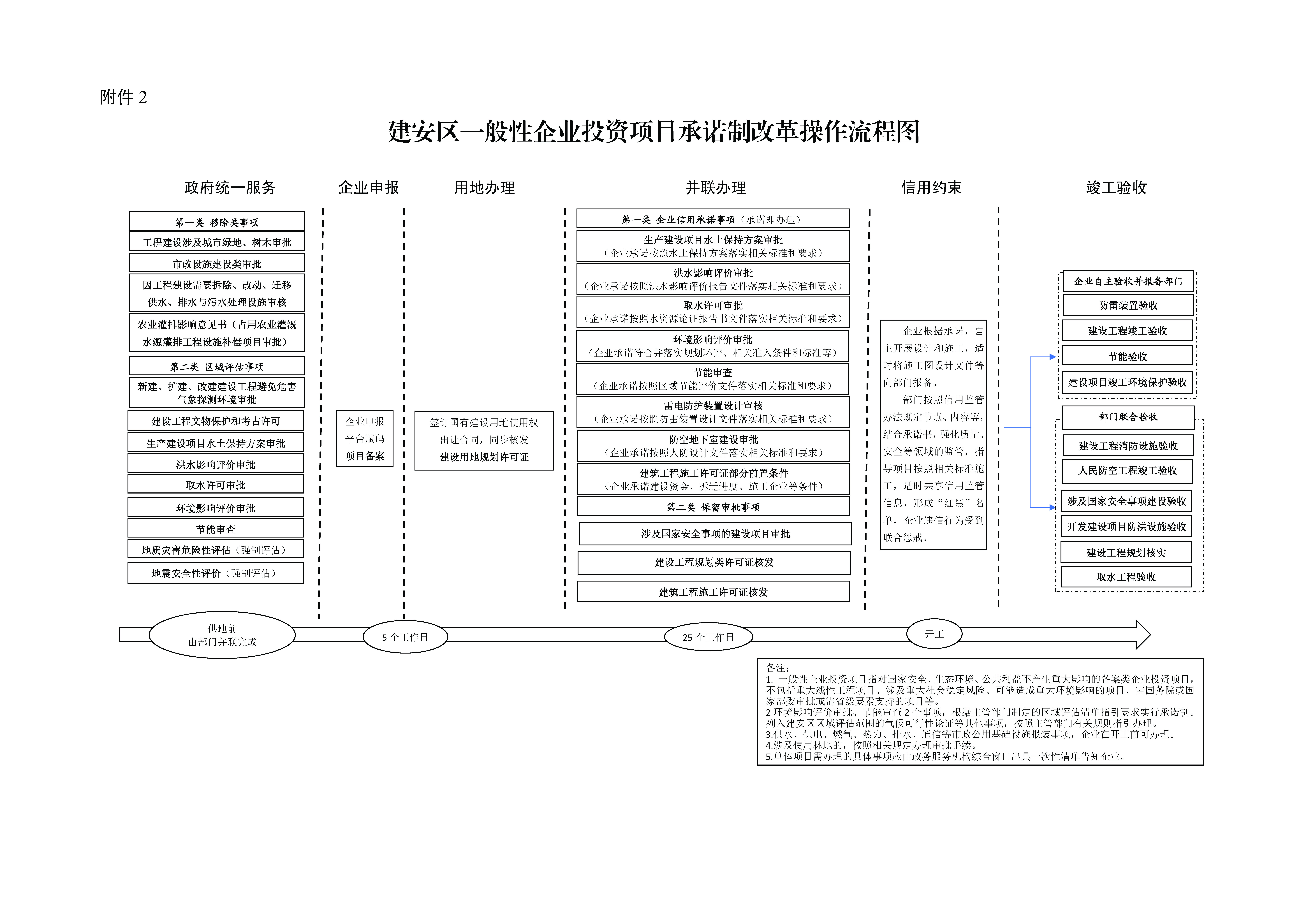 附件3建安区先进制造业开发区一般性企业投资项目承诺制改革操作流程图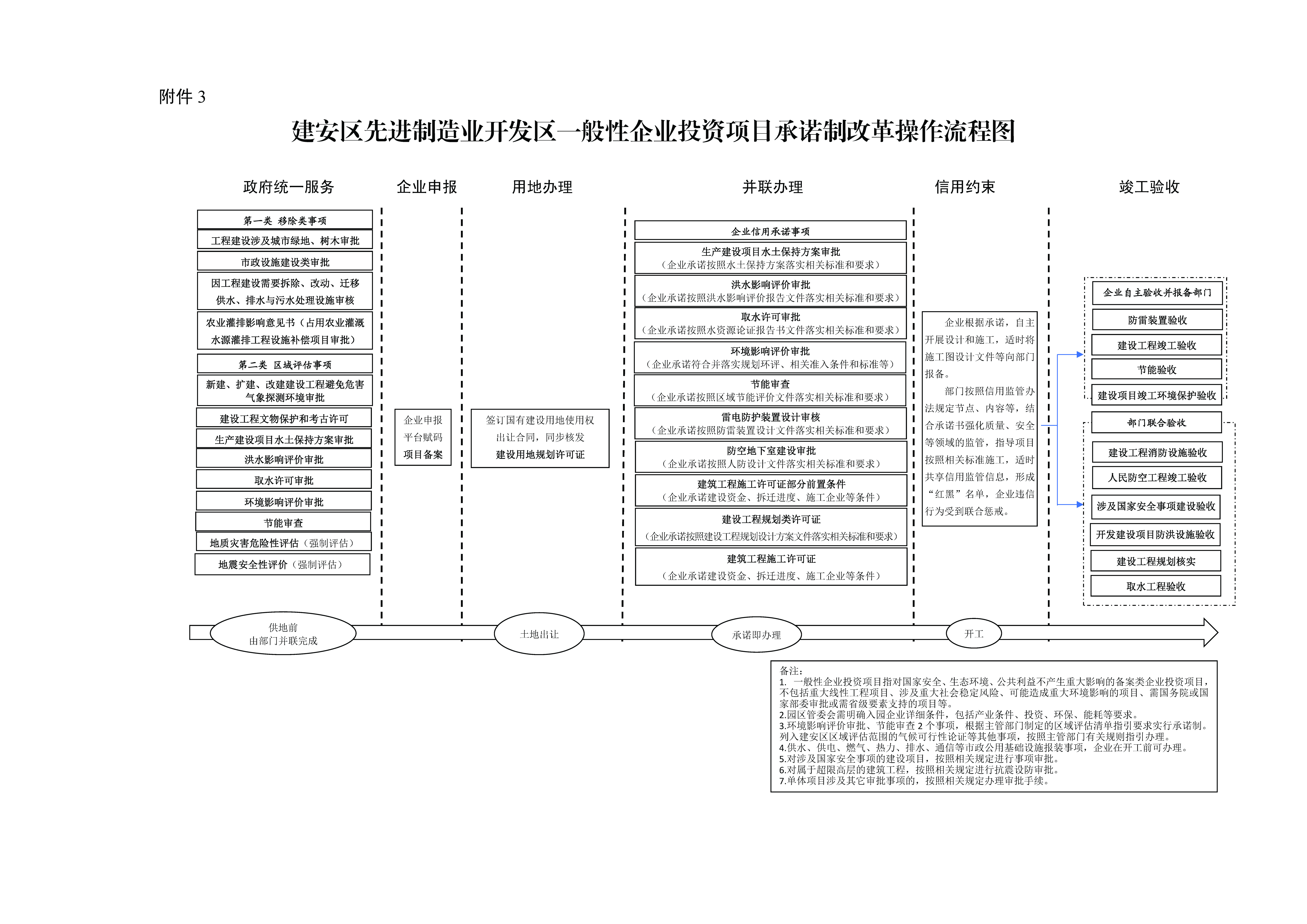 序号事项名称改革举措责任部门办理时限备注政府统一服务事项 （13 项）政府统一服务事项 （13 项）政府统一服务事项 （13 项）政府统一服务事项 （13 项）政府统一服务事项 （13 项）政府统一服务事项 （13 项）1工程建设涉及城市绿地、树木审批供地前踏勘核实，需要移除绿地树木的在供地前完成。住房城乡建设部门供地前政府统一服务，不计入审批时限移除类事项2市政设施建设类审批供地前踏勘核实，开工前完成市政管网接入项目用地边界。住房城乡建设部门供地前政府统一服务，不计入审批时限移除类事项3因工程建设需要拆除、改动、迁移供 水、排水与污水处理设施审核供地前踏勘核实，需要进行设施迁改的在供地前完成。住房城乡建设部门供地前政府统一服务，不计入审批时限移除类事项4农业灌排影响意见书（占用农业灌溉水源灌排工程设施补偿项目审批）供地前探勘核实，开工前建设替代工程。水利部门供地前政府统一服务，不计入审批时限移除类事项5新建、扩建、改建建设工程避免危害气象探测环境初审供地前气象部门会同规划部门，在规划部门出具规划设计条件时，综合考虑气象 站点分布。确需迁站，且符合气象台站迁建条件的，供地前完成气象台站迁建。气象部门供地前政府统一服务，不计入审批时限区域评估事项6建设工程文物保护和考古许可供地前编制区域文物调查勘探报告， 明确是否涉及文物，若发现地下文物埋藏，依照法律法规开展考古发掘，确保净地出让。不能净地出让的，按要求办理审批，落实文物保护要求。文物部门供地前政府统一服务，不计入审批时限区域评估事项7地质灾害危险性评估供地前开展区域地质灾害危险性评估。自然资源部门供地前政府统一服务，不计入审批时限区域评估事项8地震安全性评价供地前开展区域地震安全性评价。应急部门供地前政府统一服务，不计入审批时限区域评估事项9生产建设项目水土保持方案审批供地前编制区域水土保持方案，供地后由企业结合项目具体情况进行承诺。水利部门供地前政府统一服务，不计入审批时限区域评估事项10洪水影响评价审批供地前编制区域洪水影响评价报告，供地后结合项目具体情况进行承诺。水利部门供地前政府统一服务，不计入审批时限区域评估事项11取水许可审批供地前编制区域水资源论证报告，供地后由企业结合项目具体情况进行承诺。水利部门供地前政府统一服务，不计入审批时限区域评估事项12环境影响评价审批供地前编制规划环境影响评价报告、区域环境现状评估报告，供地后由企业根据事项相关准入条件和标准，结合项目具体情况进行承诺。生态环保部门供地前政府统一服务，不计入审批时限区域评估事项13节能审查供地前编制区域节能报告，供地后企业根据事项相关准入条件和标准，结合项目具体情况进行承诺。发展改革部门供地前政府统一服务，不计入审批时限区域评估事项企业信用承诺事项 （8 项）企业信用承诺事项 （8 项）企业信用承诺事项 （8 项）企业信用承诺事项 （8 项）企业信用承诺事项 （8 项）企业信用承诺事项 （8 项）14生产建设项目水土保持方案审批完成政府统一服务的基础上，企业根据事项准入条件和标准向部门作出书面承诺，部门完成行政许可。水利部门与保留审批事项平行办理15洪水影响评价审批完成政府统一服务的基础上，企业根据事项准入条件和标准向部门作出书面承诺，部门完成行政许可。水利部门与保留审批事项平行办理16取水许可审批完成政府统一服务的基础上，企业根据事项准入条件和标准向部门作出书面承诺，部门完成行政许可。水利部门与保留审批事项平行办理17环境影响评价审批完成政府统一服务的基础上，企业根据事项准入条件和标准向部门作出书面承诺，部门完成行政许可。生态环保部门与保留审批事项平行办理负面清单内项目仍按规定审批18节能审查完成政府统一服务的基础上，企业根据事项准入条件和标准向部门作出书面承诺，部门完成行政许可。发展改革部门与保留审批事项平行办理负面清单内项目仍按规定审批19雷电防护装置设计审核企业向部门作出书面承诺，部门完成行政许可。气象部门与保留审批事项平行办理20防空地下室建设审批企业向部门作出书面承诺，部门完成行政许可。人防部门与保留审批事项平行办理21建筑工程施工许可证核发（部分前置条件）企业向部门作出书面承诺，部门完成行政许可。住房城乡建设部门与保留审批事项平行办理保留审批事项（5 项）保留审批事项（5 项）保留审批事项（5 项）保留审批事项（5 项）保留审批事项（5 项）保留审批事项（5 项）22企业投资项目备案依托在线平台实行告知性备案。发展改革部门5 个工 作日23建设用地规划许可证核发签订土地出让合同时同步核发建设用地规划许可证。自然资源部门24建设工程规划类许可证核发建设工程规划许可证核发与建设工程设计方案审查同步进行，实行建设工程设计方案联合审查。自然资源部门20 个工 作日25涉及国家安全事项的建设项目审批严格按照适用范围办理。国家安全部门26建筑工程施工许可证核发工程质量安全监督手续与施工许可证合并办理。住房城乡建设部门5 个工 作日